SPECIAL / UNLICENSED MEDICINE AUTHORISATION REQUEST FORM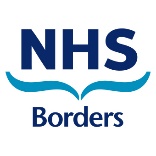 *IMPORTANT: You must ensure that an NHS email address is used to submit this form to guarantee encryption of confidential patient details.Please email to: communitypharmacy.team@borders.scot.nhs.ukPlease make sure that prescriptions for Specials/Unlicensed medications are endorsed both electronically and on the paper copy with the authorised price using the “SP” endorsement followed by the price in pence to ensure correct payment.More information on endorsing at Community Pharmacy Scotland WebsitePHARMACY NAME:PHARMACY ADDRESS:PPD CODE:TELEPHONE NUMBER:PRESCRIBER NAME:PRACTICE NAME:PRODUCT NAME:STRENGTH:FORM:DOSE:QUANTITY:INDICATION:PATIENT CHI NUMBER*PREVIOUSLY PRESCIBED FOR THIS PATIENT?PREVIOUSLY PRESCIBED FOR THIS PATIENT?PREVIOUSLY PRESCIBED FOR THIS PATIENT?PREVIOUSLY PRESCIBED FOR THIS PATIENT?YES     NO       click box to selectALTERNATIVE TO SPECIAL DISCUSSED WITH PRESCRIBER?ALTERNATIVE TO SPECIAL DISCUSSED WITH PRESCRIBER?ALTERNATIVE TO SPECIAL DISCUSSED WITH PRESCRIBER?ALTERNATIVE TO SPECIAL DISCUSSED WITH PRESCRIBER?YES     NO       click box to selectEXAMPLES OF ALTERNATIVES:EXAMPLES OF ALTERNATIVES:ITEM IN SCOTTISH DRUG TARIFF Part 7S/7U? (Download the tariff; use the tabs at the bottom to navigate to 7S/7U)ITEM IN SCOTTISH DRUG TARIFF Part 7S/7U? (Download the tariff; use the tabs at the bottom to navigate to 7S/7U)ITEM IN SCOTTISH DRUG TARIFF Part 7S/7U? (Download the tariff; use the tabs at the bottom to navigate to 7S/7U)ITEM IN SCOTTISH DRUG TARIFF Part 7S/7U? (Download the tariff; use the tabs at the bottom to navigate to 7S/7U)YES     NO       click box to selectIF “YES”, AUTHORISATION NOT REQUIRED – REFER TO DT FOR PRICEIF “YES”, AUTHORISATION NOT REQUIRED – REFER TO DT FOR PRICEIF “YES”, AUTHORISATION NOT REQUIRED – REFER TO DT FOR PRICEIF “YES”, AUTHORISATION NOT REQUIRED – REFER TO DT FOR PRICEIF “YES”, AUTHORISATION NOT REQUIRED – REFER TO DT FOR PRICEAVAILABLE FROM NHS PRODUCTION UNIT?AVAILABLE FROM NHS PRODUCTION UNIT?AVAILABLE FROM NHS PRODUCTION UNIT?YES     NO       click box to selectIf ‘Yes’, the order can be placed without authorisationYES     NO       click box to selectIf ‘Yes’, the order can be placed without authorisationSUPPLIER / MANUFACTURER:SUPPLIER / MANUFACTURER:PRODUCT COST:PRODUCT COST:ADDITIONAL SUPPLIER CHARGES:(Please do not include the £30 non-7S fixed handling fee here)ADDITIONAL SUPPLIER CHARGES:(Please do not include the £30 non-7S fixed handling fee here)TOTAL COST FOR PRESCRIBED QUANTITY:TOTAL COST FOR PRESCRIBED QUANTITY:QUERIES TO: